JEDILNIK 26.02-01.3.2024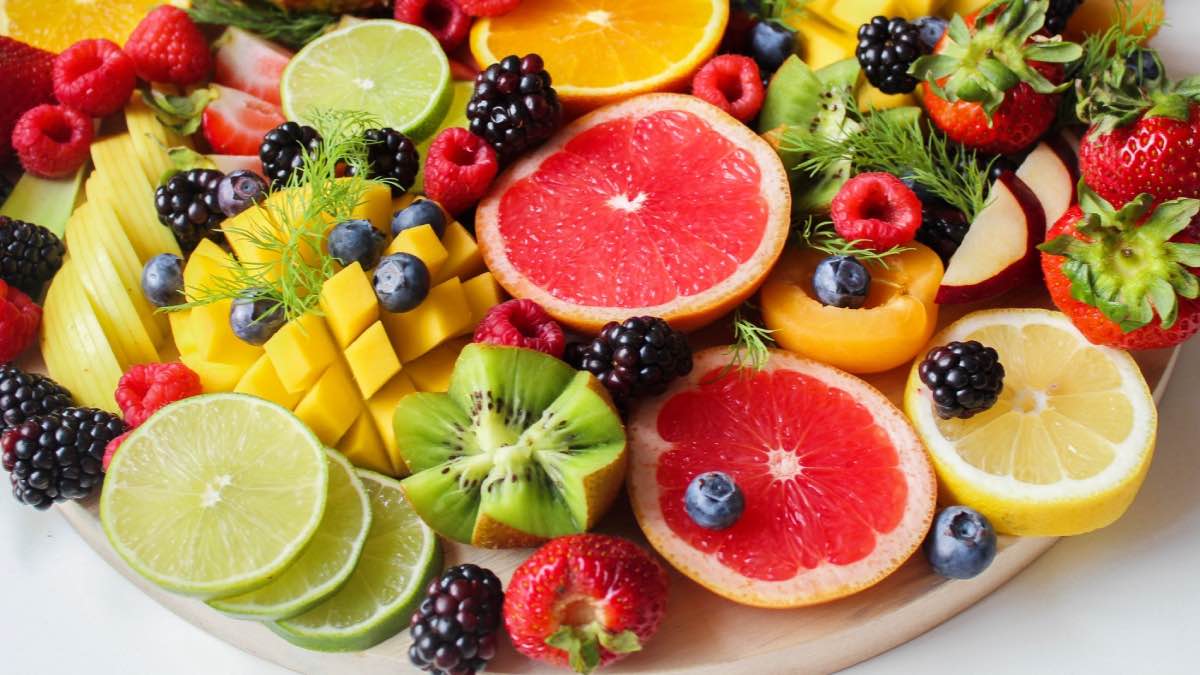 DIETNI JEDILNIKKatalog vsebnosti alergenov v živilih:DATUMMALICAKOSILOPOP. MALICAPONEDELJEK26. 02. 2024(BREZMESNI DAN)Pirin kruh, maslo, marelična marmelada, sadni čaj z limono, pomarančaZelenjavna juha s stročnicami, špinačni tortelini v smetanovi omaki, motovilec v solati z jajcemPolnozrnati piškoti, bananaTOREK27. 02. 2024Polnozrnati kruh, pašteta brez aditivov, kisle kumarice, sadni čaj z limona, jabolkoMilijon juha, rižota s piščančjim mesom in zelenjavo, zelena solataBIO jogurt, ananasSREDA28. 02. 2024Mlečni močnik z BIO mlekom, kakav v prahu, zeliščni čaj z limono, bananaBoranja s krompirjem, zeljna solata, domače sadno pecivoBombetka s semeni, kiviČETRTEK29. 02. 2024Temni rogljiček, kakav, sadni čaj z limono, jabolkoGoveja juha, kruhovi cmoki, dušeni goveji zrezki v naravni omaki, zelena solata s koruzoSkuta s dodanim sadjemPETEK01. 03. 2024Mešani polbeli kruh, domači skutin namaz z zelišči, sadni čaj z medom, mandarina Svinjska kostna juha, BIO testenine, koščki svinjine v paradižnikovi omaki, rdeča pesa v solatiSadno žitna rezina, hruškaDATUMCELIAKIJA (BREZGLUTENSKI) - BGALERGIJA NA MLEKO (INTOLERANCA NA LAKTOZO)- DIETNI BREZ MLEKA (IL)PONEDELJEK26. 02. 2024MALICA/ZAJTRK: Živila brez sledov glutena, BG kruhKOSILO: Brez sledov glutena, BG torteliniP. MALICA: BG piškotiMALICA/ZAJTRK: Brez sledov mleka in laktoze, margarina ali dietno masloKOSILO: Brez sledov mleka in laktoze, brez smetane oz., dietna smetanaP. MALICA: Piškoti brez sledov mleka in laktozeTOREK27. 02. 2024MALICA/ZAJTRK: BG kruh, ostala živila brez sledov glutenaKOSILO: Živila brez sledov glutena, juha brez mokeP.MALICA: Brez sledov glutenaMALICA/ZAJTRK: Brez sledov mleka in laktoze, pašteta brez dodanih mlečnih beljakovinKOSILO: Brez sledov mleka in laktozeP.MALICA: Sojin jogurtSREDA28. 02. 2024MALICA/ZAJTRK: Brez sledov glutena, BG mokaKOSILO: Živila brez sledov glutena, BG sadno pecivoP.MALICA: BG bombetkaMALICA/ZAJTRK:  Brez sledov mleka in laktoze, dietno mleko oz., rižev napitekKOSILO: Sestavljeno iz živil brez sledov mleka in laktoze, pecivo brez mleka in maslaP.MALICA: Brez sledov mleka in laktozeČETRTEK29. 02. 2024MALICA/ZAJTRK: BG rogljiček, ostala živila brez sledov glutenaKOSILO: Živila brez sledov glutena, BG cmokiP.MALICA: Brez sledov glutenaMALICA/ZAJTRK: Brez sledov mleka in laktoze, kakav z dietnim mlekom ali riževim napitkomKOSILO: Sestavljeno iz živil brez sledov mleka in laktoze, dietni cmokiP.MALICA: Rižev jogurtPETEK01. 03. 2024MALICA/ZAJTRK: BG kruh, ostala živila brez sledov glutenaKOSILO: Živila brez sledov glutena, BG testenineP.MALICA: BG rezinaMALICA/ZAJTRK: Kruh brez sledov mleka in laktoze, margarina in dietni skutin namazKOSILO: Živila brez sledov mleka in laktoze, dietne testenineP.MALICA: Dietna sadno žitna rezinaOPOMBE:Pri dnevnem kosilu vedno na voljo ohlajen čaj ali pa sveža voda z limono.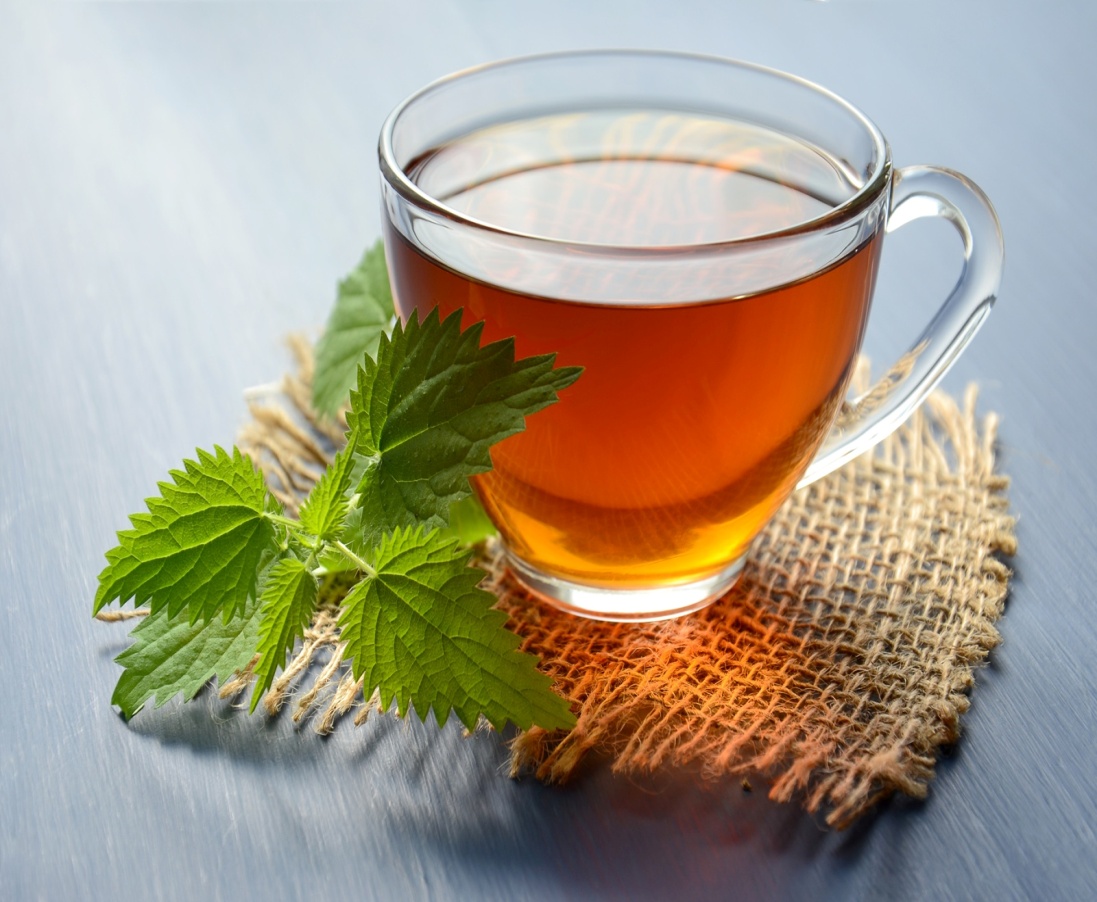 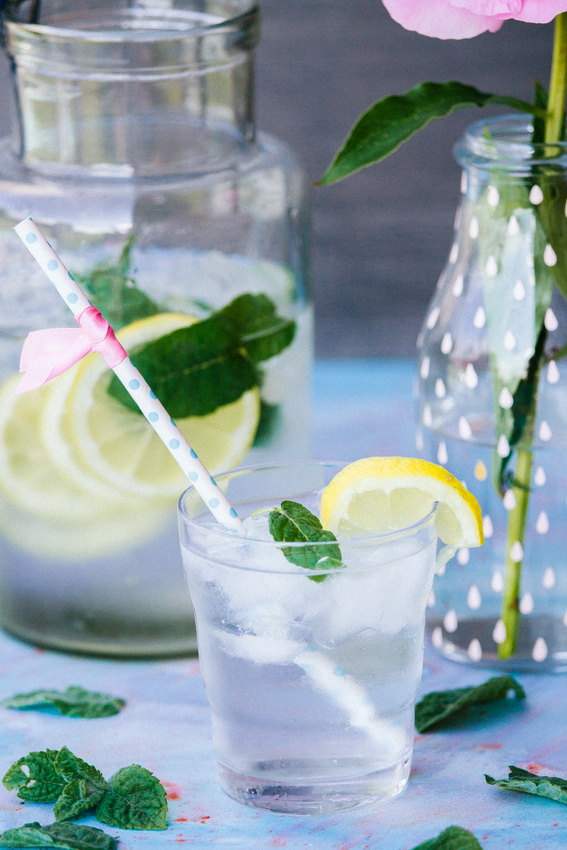 V PRIMERU ZAPLETOV PRI DOBAVI ŽIVIL SI PRIDRŽUJEMO PRAVICO DO SPREMEMBE JEDILNIKA.  BIO ŽIVILO IZ KONTROLIRANE EKOLOŠKE PRIDELAVE LOKALNO PRIDELANA/PREDELANA  ŽIVILA SE VKLJUČUJEJO GLEDE NA SEZONSKO PONUDBO. ŠS-ŠOLSKA SHEMAKer v prehrani otrok ni omejitev glede uživanja alergenov in ker za otroke, ki potrebujejo dietno prehrano, pripravljamo individualne dietne jedilnike, alergenov na jedilnikih ne bomo označevali.oznakaalergen1ŽITA, KI VSEBUJEJO GLUTEN ( pšenica, rž, ječmen, oves, pira, kamut ali njihove križane vrste ali proizvodi iz njih)2RAKI IN PROIZVODI IZ NJIH3JAJCA IN PROIZVODI IZ NJIH4RIBE IN PROZVODI IZ NJIHAARAŠIDI IN PROIZVODI Z NJIHSZRNJE SOJE IN PROIZVODI IZ NJIHLMLEKO IN MLEČNI PROIZVODI, KI VSEBUJEJO LAKTOZOOOREŠKI - mandeljni, orehi, lešniki, indijski oreščki, ameriški orehi, brazilski oreščki, pistacija, makadamija IN PROIZVODI IZ NJIHZLISTNA ZELENA IN PROIZVODI IZ NJIHGSGORČIČNO SEME IN PROIZVODI IZ NJIHSSSEZAMOVO SEME IN PROIZVODI IZ NJIHŽŽVEPLOV DIOKSID IN SULFITI ((v koncentraciji več kot 100mg/kg ali 10mg/l, izraženi kot SO2)VVOLČJI BOB IN PROIZVODI IZ NJIHMMEHKUŽCI IN PROIZVODI IZ NJIH